VIIMSI VALLAVALITSUSE EHITUS- JA KOMMUNAALOSAKONDPROJEKTEERIMISTINGIMUSED nr 10-5.1/128-1RANDVRERE TEE LÕIGU ÜMBEREHITUSE PROJEKTI KOOSTAMISEKSEhitusseadustiku § 99 lg 2 alusel ja tulenevalt Viimsi Vallavalitsuse 26.02.2020 korraldusest nr 121 ning lähtudes vajadusest lahendada uue rajatava kultuuri- ja hariduskeskuse Artium teenindamiseks vajalikud ligipääsud, ühendused parklatega, kergteede ühendused rajatava hoone ning sõlmpunktide vahel, ühistranspordi taristu ning liikuvuse tagamiseks toimiv ja ühendatud teedevõrk, määran projekteerimistingimused Viimsi vallas, Haabneeme alevikus asuva Randvere tee lõigu (sh vajalike ristmike ja parklatesse pääsude ning olemasolevate parklate ühendamise) alates Heki tee ringist kuni Põldheina parkla P1 kinnistuni (sh Tammepõllu tee lõigu laiendamine Põldheina teest kuni Randvere teeni) põhiprojekti koostamiseks koos jalgteede ja haljasalade rajamise ning tehnovõrkude lahendamisega.Projekteeritavate rajatiste aadress: Viimsi vald, Haabneeme alevik, Viimsi-Randvere tee (katastritunnus 89001:001:1804);Viimsi vald, Haabneeme alevik, Randvere tee L4 (katastritunnus 89001:001:0745);Viimsi vald, Haabneeme alevik, Randvere tee L5 (katastritunnus 89001:001:0749);Viimsi vald, Haabneeme alevik, Tammepõllu tee L3 (katastritunnus 89001:001:0746) jaViimsi vald, Haabneeme alevik, Tammepõllu tee L2 (katastritunnus 89001:001:0760)Ristuvate ja sidustatavate teede aadressid ning kaasnevad kinnistud: Viimsi vald, Haabneeme alevik, Põldheina parkla P2 (katastritunnus 89001:001:0742);Viimsi vald, Haabneeme alevik, Põldheina tee (katastritunnus 89001:010:2213); Viimsi vald, Haabneeme alevik, Randvere tee 21 (katastritunnus 89001:001:0748); Viimsi vald, Haabneeme alevik, Tammepõllu tee 1 (katastritunnus 89001:010:2194);Viimsi vald, Haabneeme alevik, Randvere tee 20 (katastritunnus 89001:001:1791);Viimsi vald, Haabneeme alevik, Randvere tee 18 (katastritunnus 89001:010:3498); Viimsi vald, Haabneeme alevik, Randvere tee 17 (katastritunnus 89001:010:1851);Viimsi vald, Haabneeme alevik, Heki tee L1 (katastritunnus 89001:001:1902).Projekteerimisel arvestada:kõigi piirkonnas kehtestatud ja koostamisel olevate detailplaneeringutega ning ehitusloa saanud ehitusprojektidega sh:Haabneeme alevik, Tammepõllu teega põhjas piirneva reformimata riigimaa detailplaneering (Optimal Projekt OÜ töö nr MPA 15-01);Harjumaa, Viimsi vald, Haabneeme alevik 11250 Viimsi-Randvere tee lõigu, Tammepõllu tee ja Põldheina tee eskiisprojekt (Infra Projekt OÜ töö nr 151020, 2020);LIFE UrbanStorm Viimsi valla testalade projekt. Parkla Randvere tee ääres (SWECO Projekt AS, töö nr. 20420-0004, 2020);Randvere tee lõigul Rohuneeme tee kuni Lubja tee (SWECO Projekt AS, töö nr. 2042-0007, 2020);Viimsi valla 2+1 bussiootepaviljoni ja rattaparkla projekt (AVEN Metallitööd OÜ, töö nr 906, 2020).Viimsi Noorte Talentide Kooli ehitusprojekt (EstKONSULT Keskkonnatehnika OÜ, töö nr 19001, 2020 muudatus);tagada sõiduteede ja jalgteede sidumine kõrvalalade planeeringute teedevõrguga vastavalt planeeringulahendustele või kui planeeringulahendus ei ole kaasaegsete normide või nõuete kohane, siis tagada vastav sidumine tulenevalt kehtivatest normidest ja standarditest.Nõuded uurimistööde osas:projekti koostamisel lähtuda olemasolevatest geoalustest TT-5390 (REIB, Karulaugu terviserada ja Randvere tee serv); 2919 (Hades Geodeesia, osaline Randvere tee 18 ja Randvere tee 21 geoalus); TT-4838 (REIB, Allika MÜ geoalus); TT-3703 (REIB, Tammepõllu tee ja Randvere tee 21 geoalus); 20670 (Geoplan Eesti, elektrivarustuse joonis Randvere tee 21 ja Randvere tee 20 vahel), mida vajadusel uuendada ja kaasajastada;koostada geodeetilised uurimistööd Randvere tee lõigule, millisel geoalus puudub (Heki tee ring kuni Randvere tee 18 esise väljaku põhjapiir) ja kus projekteerija hinnangul on vajalik olemasolevaid geoaluseid ulatust laiendada;  geoloogiliste uurimistööde käigus teostada geoloogiline uurimine puuraukude puurimisega, vajaliku sammuga. Koostada geoloogiliste uurimistööde aruanne ning esitada see Viimsi Vallavalituse keskkonna- ja planeerimisosakonnale ja Maa-ametile aadressil http://www.maaamet.ee/egf/ (Alates 1.juulist 2015 on ehitusgeoloogiliste uuringute aruannete elektroonsete koopiate esitamine Maa-ametile kohustuslik tulenevalt majandus- ja taristuministri 24.04.2015 määrusest nr 32, §3) Aruanne tuleb esitada 10 päeva jooksul uuringu aruande valmimise päevast arvates;geodeetiliste uurimistööde käigus mõõdistada tehnovõrkude trasside asukohad ja kooskõlastada need trasside valdajatega. Geodeetilise alusplaani koostamisel / täiendamisel juhinduda majandus- ja taristuministri 14.04.2016 määrusest nr 34 „Topo-geodeetilisele uuringule ja teostusmõõdistusele esitatavad nõuded“ ning Maanteeameti peadirektori 13.05.2008 käskkirjaga nr 102 kinnitatud „Täiendavad nõuded topo-geodeetilistele uurimistöödele teede projekteerimisel“. Geodeetiline alusplaan peab olema mõõdistatud projekti (sh olemasolevad ja projekteeritavad trassid jms) koostamiseks vajalikus mahus. Projekti kooskõlastamiseks esitamise hetkel peab olema geodeetilise mõõdistuse s.h. kooskõlastuste vanus kuni üks aasta ja kooskõlastataval joonisel näidata geodeetilise alusplaani koostaja andmed ja töö nr;koostada geodeetiliste uurimustööde aruanne, mis esitada Viimsi Vallavalituse keskkonna- ja planeerimisosakonnale digitaalselt (joonise fail, seletuskiri, kaevutabelid jmt) kontrollimiseks ja  registreerimiseks;trasside teostusjoonised tuleb teha litsentseeritud maamõõdufirma poolt ja ilma kaevudeta trassid peavad olema mõõdistatud lahtise kaevikuga. Kaevudega trassid võib mõõdistada peale kaevude ehitust. Mõõdistus teostada kaevudest. Teostusjoonised esitada  digitaalselt allkirjastatuna töö eest vastutava pädeva isiku poolt dwg või dgn ja pdf formaadis Viimsi Vallavalituse keskkonna- ja planeerimisosakonnale 10 päeva jooksul peale mõõdistustöö lõpetamist;arvestada teega piirnevate kinnistute piiridega. Trassi algus ja lõpp kinnistada vajadusel looduses. Mõõdistamine vormistada digitaalselt;selgitada välja projekteeritavas piirkonnas kehtivad üld- ja detailplaneeringud ning arvestada nendega tehnilisel projekteerimisel. Projekteerija vastutab projekteerimiseks piisava uurimistööde mahu eest;teha muid uurimistöid, mida projekteerija peab vajalikuks projekti eesmärki ja korrektset koostamist silmas pidades.Projekteerimisel arvestada:lahendada kompleksselt kogu tee maa-ala ja selle sidumine olemasoleva ning ristuvate teede võrguga, sh. kõik kavandatavad tehnovõrgud ja haljastus, eraldusribad, haljasalad, mahasõidud kinnistutele jmt;projekteerimise lähtetasemeks valida „HEA“;rajatavate teede sidumisel olemasolevate teedega näha projektis ette kuni 15 meetrine üleminek (vastavalt projekteerija lahendusele või vastavalt eskiisprojektile) väljaspool projekteeritavat teemaad kõikide olemasolevate teedega sidumisel;projekteerida bussitaskud koos ootekodadega Randvere tee serva eskiisprojektis kajastatud asukohta (vastavalt Viimsi valla uue disainiga kompleksootekoja lahendusele);projekteerida tugevdatud kulumiskihiga (SMA) bussitaskud ja peatumisalad foorristmike ette eskiisprojektis kajastatud asukohtades;laiendada Randvere tee ja Tammepõllu tee ristmik ning lahendada see T-kujulise ristmikuna (vastavalt Infra Projekt OÜ tööle nr 151020 „Harjumaa, Viimsi vald, Haabneeme alevik 11250 Viimsi-Randvere tee lõigu, Tammepõllu tee ja Põldheina tee eskiisprojekt”;kergliiklejatele ohutumaks liiklemiseks näha ette Randvere tee jalgratta- ja jalgtee 4 (nelja) meetri laiuseks ümberehitamine (ümber tõstmine parkla poole vastavalt Sweco projekt peatänava eskiisprojekti lahendusele) ja tee trassi ümberpaigutamine sirgemalt lõigul Heki tee ring Mereranna tee ülekäik;kavandada 2 (kaks) ülekäigurada fooriga nn nutiülekäigurajad, mille koosseisus on mh teekattesse paigaldatud valgustid, mis dubleerivad foorituld kergliiklustee servas ja ohutussaarel kummalgipool servas (kokku 4 komplekti ühe ülekäiguraja kohta);  seest valgustatud LED-valgustusega nutiülekäiguaja märgikomplekt koos posti küljes olevate LED-hoiatustuledega; näha ette Heki tee ja Mereranna tee vahel olemasoleva foorikomplekti ümbertõstmine Mereranna tee ülekäigurajale ning enne Heki tee ringi oleva ülekäiguraja likvideerimine;Randvere tee äärde Tammepõllu tee ristmiku kõrvale paigaldada kahepoolne LED tabloo / infokiosk (VMS infotabloo), millel kuvatakse Põldheina tee parklas vabade kohtade arvu;projekteerida ja rajada Artiumi tarbeks Tammepõllu teelt kuni Randvere tee 20 kinnistuni reovee kanalisatsioonitorustik koos vahekaevuga ja liitumiskaevuga ning sademeveekaevu torustiku koos vahekaevu ja liitumiskaevuga (vastavalt EstKONSULT OÜ tööle nr 19001 „Viimsi Noorte Talentide Kool“);projekteerida maastikukujundus- ja haljastuslahendused kogu alale, lähtuvalt eskiisprojektis toodust – lahendada haljastus eraldi osana või eraldi projektina;Haabneeme kooli esisele väljakule markeerida asfaltkattele vähemalt kolm liikumismängu (täpsusvise, keks, koordinatsioonimäng); projekteerida ja tõsta (liiklusohutuse ja nähtavuse tagamisel ülekäikudevahelisel alal)  ümber Randvere tee 17 kinnistul asuvad 2 parkimiskohta (Heki tee jalgtee kõrval olev parkimisala) Heki tee lõik 3 suunal, laiendades parkimisala olemasoleva haljasala arvelt ning tõstes olemasolev hüdrandi ringi Heki tee lõik 3 suunal;projektlahenduse eskiis esitada enne ehitusloa taotlemist läbivaatamiseks kuni neljal korral Viimsi Vallavalitsuse ehitus- ja kommunaalosakonnale;koostada pikiprofiilid ja ristprofiilid (ulatusega teemaa kõrval oleva kinnistu sisse vähemalt 10 m, ulatusega ristuvate teede puhul minimaalselt 20 m projekteeritava teljest). Projekti koosseisus esitada katendiarvutus. projekti lisada sisukord, kõik eriosad esitada eraldi peatükkidena – teedeehituslik osa (sh liiklus ja foorikompletid), sademevee osa (sh drenaaž), tänavavalgustuse osa (sh kujundusvalgustus), kommunikatsioonide osad, haljastuse osa (sh maastikukujundus, peenrad, avaliku ruumi mööbel ja erilahendused) jne. koostada teeprojekt põhiprojekti staadiumis vastavalt majandus- ja taristuministri 02.07.2015 määrusele nr 82 „Tee ehitusprojektile esitatavad nõuded“. Projekti koosseisus esitada töömahtude tabel kõikide tööde lõikes;koostada servituudi alade koondjoonised kinnistute osas, kus teelahendusega minnakse väljapoole transpordimaad ja esitada servituudijoonised iga kinnistu kohta eraldi (notariaalse lepingu jaoks);ehitusaegne ligipääs ja kogu ehitustransport piirkonda tuleb kavandada Randvere teelt Tammepõllu tee kaudu ja sellega arvestada vastavatel juurdepääsuskeemidel, ajutistel viitadel, projekti koosseisus toodud lahendustel ja skeemidel (mis käsitlevad ligipääsu arendusalale).Põhiprojekti koostamisel:lähtuda sademevee ja tänavavalgustuse lahenduse osas Viimsi Vallavalitsuse poolt väljastatud tehnilistest tingimustest nr 14-9/7446-1 ja nr 14-9/7068-1;taotleda kõik vajalikud tehnilised tingimused ja projekteerimistingimused mis on vajalikud projekti koostamiseks, sh:tehnovõrkude puhul taotleda projekteerimistingimused Viimsi Vallavalitsuse ehitus- ja kommunaalosakonnalt läbi ehitisregistri www.ehr.ee;vee- ja kanalisatsioonivõrkude projekteerimiseks taotleda tehnilised tingimused AS-ilt Viimsi Vesi;elektrivõrkude projekteerimiseks taotleda tehnilised tingimused AS-ilt Imatra Elekter;sidevõrkude projekteerimiseks taotleda tehnilised tingimused AS-ilt Telia Eesti;soojusvõrgu trassi või perspektiivsete ühendustega arvestamise osas taotleda osas taotleda tehnilised tingimused AS-ilt Adven Eesti;projekti koosseisus esitada eraldi liikluskorraldusskeem ja teetööde aegne liikluskorraldusskeem;teede kohta koostada hooldus- ja kasutusjuhend (suvise ja talvise hoolde vajaduse kirjeldus, mahud ja hooldesagedus, näidata lumeladustusalad);projekteerida varasemate planeeringute ja tööprojektide kohased sidumised kõrvalteedega (jalgteed, mahasõidud, sõiduteed).Põhiprojekti koostamisel juhinduda:Ehitusseadustik;Ehitusseadustiku ja planeerimisseaduse rakendamise seadus (RT I 23.03.2015, 3);Tee ehitusprojektile esitatavad nõuded (MKM 09.01.2020 määrus nr 2);Tee ehitamise kvaliteedi nõuded (MKM 03.08.2015 määrus nr 101 ja MKM 06.04.2016 määrus nr 31);Tee seisundinõuded (MTM 14.07.2015.a. määrus nr 92);Tee-ehitusmaterjalidele- ja toodetele esitatavad nõuded ja nende vastavuse tõendamise kord (MTM 22.09.2014.a. määrus nr 74, MTM 06.04.2016 määrus nr 31 ja MTM 05.02.2019 määrus nr 12);Liiklusmärkide ja teemärgiste tähendused ning nõuded fooridele (MKM 22.02.2011.a. määrus nr 12);Kasutus- ja hooldusjuhendi koostamise põhimõtted (testversioon 08.05.2015);Ehitatud keskkonna ligipääsetavus nägemispuudega inimestele. Projekteerimisjuhend (Eesti Pimedate Liit, 2016.a);Geotehniliste pinnaseuuringute juhend (Maanteeameti peadirektori 05.01.2016.a käskkiri nr 0002);Geosünteetide kasutamise juhis (Maanteeameti peadirektori 29.12.2006. a. käskkiri nr 264).EVS 613 Liiklusmärgid ja nende kasutamine;EVS 614 Teemärgised ja nende kasutamine;EVS-EN 1340:2003+AC:2006/AC.2014 Betoonist äärekivid. Nõuded ja katsemeetodid;EVS 901-1:2009 Tee-ehitus. Osa 1. Asfaldisegude täitematerjalid;EVS 901-2:2016 Tee-ehitus. Osa 2. Bituumensideained;EVS-EN 12591:2009 Bituumen ja bituumensideained. Teebituumenite spetsifikatsioonid;EVS 901-3:2009 Tee-ehitus. Osa 3. Asfaltsegud;EVS 901-20:2013 Tee-ehitus. Katsemeetodid;EVS-EN 12767:2019 Teepäraldiste tugikonstruktsioonide passiivne ohutus. Nõuded,  klassifikatsioon ja katsemeetodid;EVS-EN 13201-2:2015 Teevalgustus. Osa 2: Toimivusnõuded;EVS-EN 13201-3:2015 Teevalgustus. Osa 3: Toimivuse arvutamine;EVS-EN 13201-4:2015 Teevalgustus. Osa 4: Valgusliku toimivuse mõõtemeetodid;EVS-EN 13201-5:2015 Teevalgustus. Osa 5: Energiatõhususnäitajad;Teede projekteerimise normid (Majandus- ja taristuminister 05.08.2015 määrus nr 106,);Nõuded ajutisele liikluskorraldusele (majandus- ja taristuministri  13.07.2018 määrus nr 43);Asfaldist katendikihtide ehitamise juhis (kinnitatud Maanteeameti peadirektori 23.12.2015. a. käskkirjaga nr 0314);Viimsi Vallavolikogu 9.03.2010 määrus nr 7 „Raiemäärus“;Viimsi Vallavolikogu 27.01.2015 määrus nr 2 „Viimsi valla teede ja tänavate sulgemise maks“;Viimsi Vallavolikogu 27.01.2015 määrus nr 1 „Viimsi valla teede ajutise sulgemise eeskiri“;Viimsi Vallavolikogu 27.01.2015 määrus nr 4 „Viimsi valla kaevetööde eeskiri“Viimsi Vallavolikogu 20.06.2017 määrus nr 10 „Viimsi valla heakorra eeskiri“;Muldkeha ja dreenikihi projekteerimise, ehitamise ja remondi juhis (Maanteeameti peadirektori 05.01.2016. a. käskkiri nr 0001).Lisaks peab projekteerija projekti koostamisel ja tööde tegemisel juhinduma kõigist Eestis kehtivatest teehoiutöödega seotud seaduste, standardite, normdokumentide ja juhendite terviktekstidest, mis on kättesaadavad elektroonilise Riigi Teataja kataloogist www.riigiteataja.ee , Standardikeskuse veebilehelt www.evs.ee, Maanteeameti (Transpordiamet) veebilehel www.mnt.ee  rubriigist “Juhendid.“Kooskõlastamine ja avalikkuse kaasamine:projekti koosseisus anda ülevaade projektiga haaratud ala maa omandi osas ja projekteeritaval alal olevate piirangute (sh servituutide) ning seadusest tulenevate kitsenduste osas tekstiliselt ja skemaatiliselt;projektiga ettenähtud tööd, mis mõjutavad otseselt piirinaabreid (nt kinnistul toimuvad või kinnistule pääsu mõjutavad / muutvad kraavitööd, läbisõit krundilt, ajutine maakasutus, puude mahavõtmine kinnistu piiri lähistel jms), mis ei toimu väljaspool transpordimaad, tuleb projekteerimise käigus esitada kõrval kinnistu omanikule arvamuse avaldamiseks. Arvamused tuleb koguda ja esitada kohalikule omavalitsusele koos vastustega (milles on toodud välja arvamusega arvestamine/mittearvestamine, kaasates kohaliku omavalitsuse esindajad) projektdokumentatsiooni koosseisus. Piirimärgid tuleb tööde käigus säilitada. Kui piiripunktide tähiste säilimine ei ole projektlahendusega tagatud, tuleb muuta projektlahendust või korraldada piirimärkide nende õiges asukohas taastamine. Kõik teedeehituslikud tööd, mis toimuvad väljaspool transpordimaad, tuleb kooskõlastada kinnistu omanikuga (esitada joonised ning kirjeldada tehtavaid töid ja võtta kooskõlastus). Projekteerija peab järgima nimetatud toimingute läbiviimisel haldusmenetluse põhimõtteid.projekteerija on kohustatud kõikidele maaomanikele, kellele saadetakse projekt arvamuse avaldamiseks või kooskõlastamiseks, põhjalikult selgitama, milliseid töid on plaanis kinnistul või kinnistu lähialal teha ning milline hakkab projektlahendus välja nägema (sh tuua joonisel välja tehnovõrgud, teedeehituslik lahendus ja kõrgusmärgid);põhiprojekt tervikuna kooskõlastada Viimsi Vallavalitsuse ehitus- ja kommunaalosakonnaga ning keskkonna- ja planeerimisosakonnaga, Imatra Elekter AS-iga (elektrivõrkude osas), Telia Eesti AS-iga (sidevõrkude osas), AS-iga Viimsi Vesi (vee- ja kanalisatsioonitrasside osas), AS-iga KH Energia - Konsult (tänavavalgustuse osas), AS-iga Adven Eesti (soojusvõrkude ja perspektiivsete ühenduste osas) ning vajadusel kõigi teiste ehitus- või kaevealas või kontaktvööndis paiknevate maa-aluste ja maapealsete rajatiste (tehnovõrkude) omanikega või valdajatega ning kõigi ehitustöödega seotud kinnitute omanikega.Vormistusnõuded:põhiprojekt vormistada eesti keeles ja minimaalselt 2 (kahes) eksemplaris paberkandjal ja 2 (kahel) mälupulgal-l Viimsi Vallavalitsuse arhiivi jaoks; mälupulga vormistamisel kasutada järgmisi failiformaate:joonised peavad olema esitatud originaalkujul (.dgn või .dwg) ning .pdf kujul;tabelite failid vormistada .xls kujul;tekstifailid vormistada .doc kujul;jooniste vormistamisel arvestada, et jooned peavad olema eristatavad ning joonised peavad olema arusaadavad ka mustvalgel koopial;kululoendid koostada vastavalt kehtivale teetööde tehnilistele kirjeldustele mis on leitav Maanteeameti (Transpordiameti) kodulehel (www.mnt.ee).Liikluskorralduslikud nõuded:olemasolevate liiklusmärkide puhul tuua projektis välja remondieelse inventuuri nõue selgitamaks utiliseeritavad ja tellijale enne tööde algust üle antavad olemasolevad liiklusmärgid;liiklusmärgid paigaldada nii, et neid ei kahjustaks sõidukid ja need ei takistaks jalakäijaid, jalgrattureid ega hooldustehnikat, liiklusmärgi postid kinnitada tuulekindlalt;ette on nähtud kasutada kuumtsingitud alusel vajaliku suurusgrupi liiklusmärke;liiklusmärkide postid peavad olema kuumtsingitud. Ehitaja peab arvestama posti pikkuse valikul postile paigaldatavate liiklusmärkide arvuga;parkimise selgemaks korraldamiseks näha ette parkimise keelamine kohtades/lõikudes, kus parkivad sõidukid võivad segada nähtavust, sõidurajal liiklemist (sh segada teehooldust) või tekitada muid liiklusohtlikke situatsioone;teemärgiste markeerimistööd teostada termoplastikuga, ülekäiguradade ja ristumine kergliiklusteega märgiste korral kasutada eelsegatud klaaskuulidega termoplastikut;liikluse rahustamiseks näha vajadusel ette teekattele tänaval kehtestatud kiirusepiirangu kandmine;näha ette täiendavate liikluse rahustamise meetmete kasutamist.Keskkonnakaitselised ja heakorra-haljastuse nõuded:esitada lammutus- ja ehitusjäätmete mahud liigiti (sh. pinnas ja kasvupinnas) ja nende käitlemise lahendus. Koostada mullatööde bilanss ja jäätmekava. Näha ette väljakaevatud pinnase ja lammutusjäätmete  äravedu ja ladustamise asukoht;esitada kaitseabinõud väärtusliku haljastuse säilitamiseks ja kasvutingimuste parandamiseks (kui kohaldub);puude likvideerimisel esitada kompenseerimise ja taastamise lahendus haljastusplaanil (kui kohaldub).Randvere tee näitajadArvestades asjaolu, et planeeringu eskiisjoonis vajab täpsustamist (joonisele kantud lahendus on üldine ja ei selgita täpselt kergtee ja sõidutee positsiooni transpordimaal) ja  vajadus on ka liiklusohutuse kaalutlustel täiendada eskiisjoonisel esitatud teede paiknemist, arvestades kahesuunalist liiklust ja lähtudes piirkonna teedevõrgu üldistest parameetritest ja vajadusest saavutada ohutu lahendus, on eeltoodust lähtuvalt vajalik täpsustada planeeringualal asuva projekteeritava Randvere tee ristprofiili parameetreid järgnevalt:-      sõiduradade katendi laius		-	9,0-11,4 m;-	sõiduradade arv				-	2 (rajad eraldatud joontega);-	jalgratta- ja jalgtee			-	3,0 - 4,0 m;-	teekattemärgised				-	ülekäigurajad, äärejooned, telgjooned;-	katendi tüüp				-	asfaltbetoon (sõidutee ja jalgtee),Randvere tee ristprofiili põhiliste näitajate positsioneerimine (teepeenardega) teemaal:haljasala				-	2,0 m (lumeladustusala talvel);jalgratta- ja jalgtee			-	4,0 m;haljasala koos tänavavalgustusega	-	4,4 m (lumeladustusala talvel, taimed); tugipeenar			 	- 	0,5 m;kindlustatud peenar			-	0,5 m;sõidurada 				-	3,4-4,0 m (sh eraldussaare eraldusala); eraldussaar koos äärekividega 	-	3,2 m (istutusala);sõidurada				- 	3,7-4,0 m (sh eraldussaare eraldusala);kindlustatud peenar			-	0,5 m;tugipeenar			 	- 	0,5 m;haljasala koos tänavavalgustusega	-	3,0-7,3 m (lumeladustusala talvel);Randvere tee ristprofiili põhiliste näitajate positsioneerimine (äärekividega) teemaal:haljasala				-	1,0 m-5,0 m (haljastus, õitsvad kraavid);jalgratta- ja jalgtee			-	3,5-4,0 m;haljasala koos tänavavalgustusega	-	2,0-6,0 m (lumeladustusala talvel, allee); kindlustatud peenar koos äärekiviga 	- 	0,5 m (katte koosseisus);sõidurada				-	3,25-3,75 m (sh eraldussaare eraldusala); eraldussaar koos äärekividega 	-	3,0-3,5 m (istutusala või aeglustusrada);sõidurada				- 	3,25-3,75 m (sh eraldussaare eraldusala);kindlustatud peenar koos äärekiviga 	- 	0,5 m (katte koosseisus);haljasala koos tänavavalgustusega	-	3,0-7,3 m (lumeladustusala talvel, allee);jalgratta- ja jalgtee			-	4,0 m;haljasalaProjekteeritavate rajatiste ning konstruktiivse ristlõike kõik parameetrid täpsustatakse ja kooskõlastatakse projekteerimise käigus (eskiiside esitamisel ja kooskõlastamisel). Projekteerijal on võimalik vastavalt tehnovõrkude lahendusele täpsustada teede eraldusriba laiust kergtee ja sõidutee vahel täiendavalt 0,5 m ulatuses, sõltuvalt tehnovõrkude rajamise lahendusest.Koostada põhiprojekti kaust ning pärast kõikide vajalike kooskõlastuste olemasolu taotleda  ehitusload. Trasside ehitamiseks vajalikud ehitusload taotleda Viimsi Vallavalitsuselt läbi Ehitisregistri, tee-ehitusluba Viimsi Vallavalitsuse ehitus- ja kommunaalosakonnalt eraldiseisvalt. Kõik ehituslubade jm lubade taotlemised kuuluvad projekteerimistöö koosseisu.Põhiprojekt vormistada kahes eksemplaris paberköitena ja kahes eksemplaris mälupulgal (mis sisaldab mh .dwg või .dgn vormingus jooniseid) ning terviklikud projektikaustad anda üle Viimsi Vallavalitsuse ehitus- ja kommunaalosakonnale. Projektikaustad peavad sisaldama projekteerimistingimusi, tehnilisi tingimusi ning kõiki kooskõlastusi ja esitatud arvamusi.Näha ette projektis nõue, et peale tee-ehituslike tööde valmimist esitada Viimsi Vallavalitsuse ehitus- ja kommunaalosakonnale teostusdokumentatsiooni kaust koos mälupulgaga (mis sisaldab mh digitaalseid teostusjooniseid .dwg või .dgn vormingus) ning taotleda teedele kasutusluba eraldiseisvalt ja tehnovõrkudele kasutuload läbi ehitisregistri www.ehr.ee.Näha ette projektis nõue, et osaliselt ehitustööde ajal ja peale ehitustööde valmimist tuleb teostada kõigile ehitatud rajatistele, haljastusele, trassidele jmt ehitusjärgne mõõdistus. Teostusjoonised esitada  digitaalselt allkirjastatuna töö eest vastutava pädeva isiku poolt dwg või dgn ja pdf formaadis Viimsi Vallavalituse keskkonna- ja planeerimisosakonnale 10 päeva jooksul peale mõõdistustöö lõpetamist.Projektis kajastada nõue viis päeva enne ehitustööde alustamist ehitajal esitada valla ehitus- ja kommunaalosakonnale avaldus  kaevetööde teostamiseks infosüsteemis OPIS viimsi.opis.ee, mille alusel väljastatakse kaeveluba.Teede osalisel sulgemisel lähtuda Viimsi Vallavolikogu  27.01.2015 määrusest nr 1 „Viimsi valla teede ajutise sulgemise eeskiri“. Tänavate ajutise sulgemise puhul esitada avaldus infosüsteemis OPIS viimsi.opis.ee, mille alusel väljastatakse tänava ajutise sulgemise luba.Projektis kajastada nõue, mille kohaselt ehitaja ei tohi alustada ehitustöid ilma ehitusloata. Ehitusloa taotlenud isik on kohustatud esitama pädevale asutusele vähemalt kolm päeva enne ehitamise alustamist teatise ehitamise alustamise kohta: tee ehituse osas eraldiseisvalt Viimsi Vallavalitsuse ehitus- ja kommunaalosakonnale ning tehnovõrkude osas läbi ehitisregistri www.ehr.ee. Teede ehitusel on kohustuslik kaasata vastavat pädevust omav omanikujärelevalveinsener.Projekteerimistingimused kehtivad 5 aastat.Projekteerimistingimusi on võimalik vaidlustada Tallinna Halduskohtus (Pärnu mnt 7, Tallinn) või esitada vaie Viimsi Vallavalitsusele 30 päeva jooksul arvates tingimuste teatavakstegemisest.Lisad: Projekteeritavate teede paiknemine ja asukohaplaanProjekteeritavate teede eskiisallkirjastatud digitaalselt					allkirjastatud digitaalseltTaavi Valgmäe						Kalev Eensaarkommunaalvaldkonna peaspetsialist	teede vanemspetsialistLISA  1Projekteeritava tee asukohaplaan projekteerimistingimuste juurde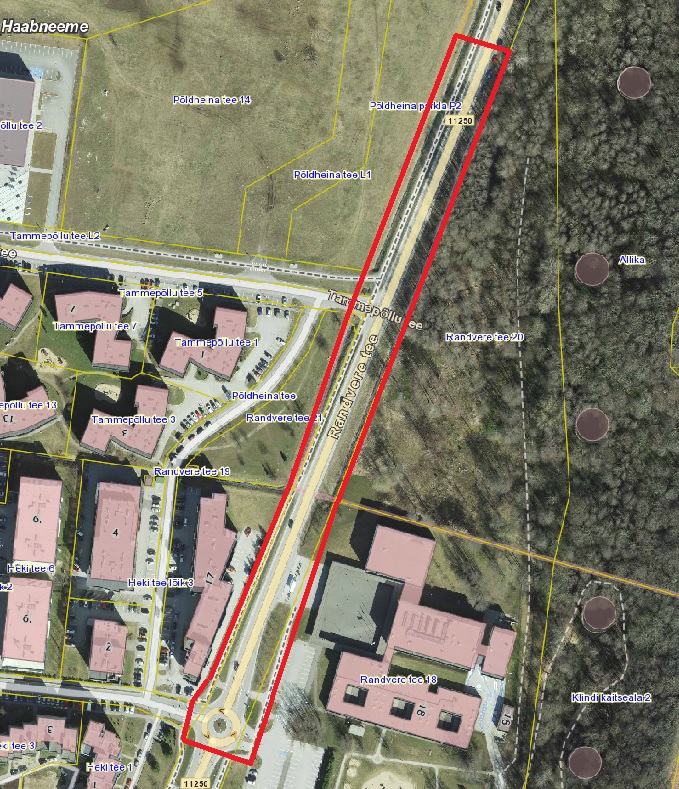 LISA  2Projekteeritava tee asukohaplaan projekteerimistingimuste juurde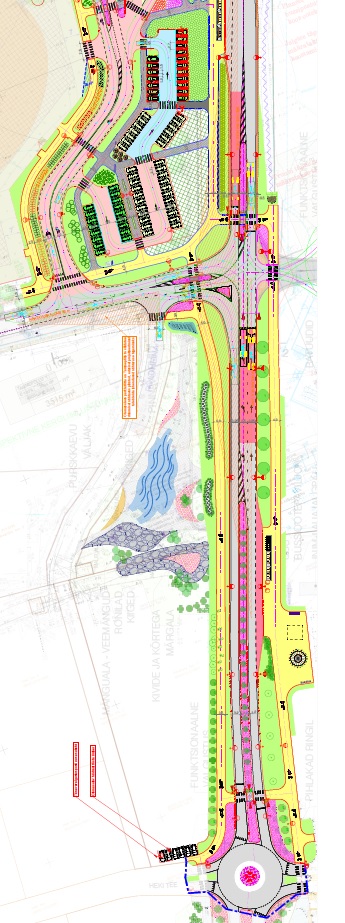 Viimsi… jaanuar 2021